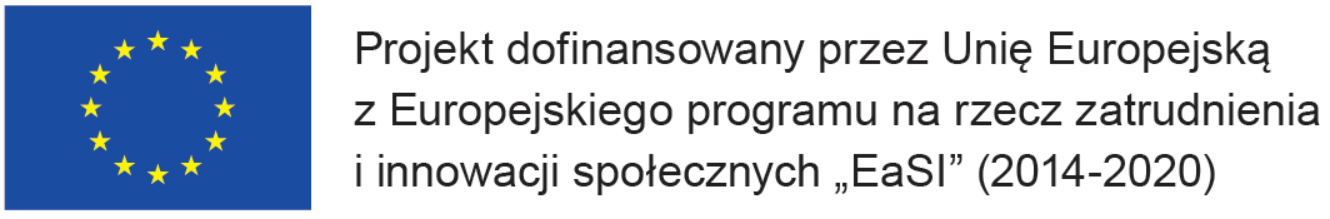 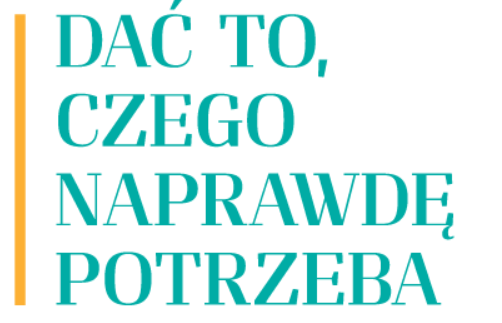 Towarzystwo Amicus w latach 2019-2021 prowadzi Okręgowy Ośrodek Pomocy Pokrzywdzonym Przestępstwem w Białymstoku1. Pomoc prawną, alternatywne metody rozwiązywania konfliktów,2. Pomoc psychologiczną, psychiatryczną, terapeutyczną,3. Pomoc tłumacza, w tym tłumacza migowego,4. Pokrywanie kosztów świadczeń zdrowotnych oraz wyrobów medycznych,5. Pokrywanie kosztów zakupu żywności lub bonów żywnościowych,6. Pokrywanie kosztów zakupu odzieży, bielizny obuwia, środków czystości i higieny osobistej,7. Finansowanie okresowych dopłat do bieżących zobowiązań czynszowych za lokal mieszkalny,8. Pokrywanie kosztów organizacji oraz uczestnictwa w szkoleniach i kursach podnoszących kwalifikacje zawodowe,9. Pokrywanie kosztów czasowego zakwaterowania lub udzielania schronienia,10. Pokrywanie kosztów czasowego zakwaterowania i opieki nad dziećmi, w tym w żłobkach i klubach dziecięcych prowadzonych przez gminę,11. Finansowanie kosztów zorganizowanego wyjazdu uprawnionego małoletniego lub wyjazdu osoby uprawnionej wraz z małoletnim,12. Finansowanie przejazdów środkami komunikacji publicznej lub pokrywanie kosztów transportu związanych z uzyskiwaniem świadczeń i regulowaniem spraw związanych z uzyskiwaniem pomocy.całodobowy telefon do pracownika pierwszego kontaktu: +48 697 697 205.Adres Ośrodka: 15-889 Białystok, ul. Brukowa 28/8godziny przyjęć: poniedziałek - 13:00-20:00, wtorek-piątek - 8:00-15:00, sobota - 9:00 - 13:00 e-mail: pomagamy@ta.org.plFundacja Świetlik1. Fizjoterapia w domu.Program kierowany jest do osób z niepełnosprawnościami co najmniej jednej kończyn i górnej i dolnej. Polega on na BEZPŁATNEJ fizjoterapii w miejscu zamieszkania osoby potrzebującej.Współpraca z Miejskimi i Gminnymi Ośrodkami Pomocy Społecznej, Ośrodkami Zdrowia polega na przekazaniu informacji dotyczących programów jakie prowadzi nasza Fundacja. Jedynym zadaniem w/w instytucji jest przekazanie informacji swoim podopiecznym o programach Fundacji.Kolejnym krokiem jest kontakt osoby zainteresowanej drogą telefoniczną, listowną lub elektroniczną, a następnym wizyta fizjoterapeuty za którego wybranie odpowiada podopieczny lub jeśli podopieczny nie ma takiej możliwości fundacja dołoży wszelkich starań żeby pomóc znaleźć.Koszt za wizytę fizjoterapeuty, całkowicie ponosi fundacja wyłącznie na podstawie faktury pro forma. Fundacja zastrzega sobie kwotę pomocy finansowej. Leczenie sfinansowane zostanie na zasadzie dostarczonych faktur i tylko na konto wystawcy faktur. Wydatkowanie będzie następowało w terminie podanym na fakturach końcowych. Fundacja zastrzega sobie prawo wyboru osób niepełnosprawnych do uczestnictwa w programie.2. Likwidacja barier technicznych i w komunikowaniu się.Chcąc pomóc w przystosowaniu niepełnosprawności do dzisiejszych realiów, oferujemy pomoc w dopłacie bądź w całkowitym pokryciu kosztów zakupu np. łóżka rehabilitacyjne; czy wyrobów medycznych i środków pomocniczych, np. wózka inwalidzkiego, wózka elektrycznego, skutera inwalidzkiego elektrycznego, łóżka rehabilitacyjnego, podnośnika transportowego. Finansujemy zabiegi fizjoterapeutyczne osobom niepełnosprawnym ruchowo i neurologicznie. Dopłacamy do zaopatrzenia w środki pomocnicze i przedmioty ortopedyczne. Służymy pomocą przy załatwianiu formalności związanych z dofinansowaniami do różnego rodzaju sprzętu.Kryteria przyznawania pomocy:- brak kryterium dochodowego- wiek podopiecznych do 75 roku życia- I lub II grupa inwalidzka lub w przypadku dzieci do 16 roku życia orzeczenie o niepełnosprawności- osoba niepełnosprawna ruchowo lub intelektualnie i ruchowo lub niewidoma (całkowicie)- osoby niepełnosprawne z gmin wiejskich lub małych gmin miejsko-wiejskichMożna się z nami kontaktować w różny sposób np.:E-mail: pomoc@fundacjaswietlik.plTelefonicznie: 22 308 13 22, 790 717 217Złożona deklaracja  współpracy w sieci Złożona deklaracja  współpracy w sieci Złożona deklaracja  współpracy w sieci Usługi/aktywności ADRESTELEFON odpłatność połączeńDOSTĘPNOŚĆdni i godziny WWWe-mailKRYTERIA DOSTĘPU- dla kogo POWIAT BIAŁOSTOCKI POWIAT BIAŁOSTOCKI POWIAT BIAŁOSTOCKI POWIAT BIAŁOSTOCKI POWIAT BIAŁOSTOCKI POWIAT BIAŁOSTOCKI POWIAT BIAŁOSTOCKI POWIAT BIAŁOSTOCKI POWIAT BIAŁOSTOCKI Centrum Pomocy Samarytanin
(pomoc doraźna – wydawanie jedzenia i żywności osobom potrzebującym)CARITAS Białystokul. Kolejowa 26A,15-003 Białystok85 722 25 21Pn-pt, 10.00-13.00https://bialystok.caritas.pl/placowki/centrum-pomocy-samarytanin/samarytanin.bialystok@caritas.plWszystkie osoby potrzebujące: ubogie, bezdomne, seniorzy, rodziny wielodzietne, uchodźcyProwadzenie specjalistycznego poradnictwa- psychologiczne, prawne i zagadnień pomocy społecznej Prowadzenie domów pomocy społecznej o zasięgu ponadgminnym oraz umieszczanie w nich skierowanych osób;Prowadzenie ośrodków wsparcia, samopomocy i innych ośrodków wsparcia dla osób z zaburzeniami psychicznymi;prowadzenie ośrodków interwencji kryzysowejPCPR Białystokul. Słonimska 15/1, 15-028 Białystok85 732 27 40; 85 732 27 42; 85 732 27 46 
Dział ds. pomocy społecznej oraz przeciwdziałania przemocy w rodzinie tel. 85 732 27 35 
Rehabilitacja społecznej osób niepełnosp.tel/fax 85 732 27 40Pon-pt  w godzinach7:30 – 14:30,forma elektroniczna:  e-mail:   pcpr@st.bialystok.wrotapodlasia.pl.Mieszkańcy powiatu białostockiego Wypożyczalnia Sprzętu MedycznegoCARITAS Białystokul. Św. Kazimierza 2
15-817 Białystok85 651 90 08Pn- pt (godziny odbioru sprzętu umawia się telefonicznie)https://bialystok.caritas.pl/placowki/wypozyczalnia-sprzetu-medycznego-im-sw-lukasza/Osoby chore i ich rodziny z terenu Archidiecezji Białostockiej INFORMACJE O ŚWIADCZENIACH, DIAGNOSTYCE I LECZENIU, ubezpieczeniach, prawo do świadczeń TELEPLATFORMA –KONSULTACJE PIELĘGNIARKI/POŁOŻNEJ LEKARSKAW FORMIE TELEKONSULTACJIPodlaski Oddział Wojewódzki NFZ Siedziba Oddziału: Białystok ul. Pałacowa 3 85 745 95 00TPK
TELEPLATFORMA PIERWSZEGO KONTAKTU
800 137 200Pon-pt 7.30-15.30poza godzinami pracy POZ od 18:00 do 8:00 następnego dniaw soboty i niedziele oraz inne dni ustawowo wolne od pracy, w godzinach od 8:00 do 8:00 e-mail: kancelaria@nfz-bialystok.plMieszkańcy województwa Edukacja i wsparcie w realizacji działań edukacyjnychKonsultacje pomocowe, udział w spotkaniach edukacyjnychDom Pomocy Społecznejul. Świerkowa 9 Białystok 85 742 22 73całodobowowww.dps.bialystok.plemail:sekretariat@dops.bialystok.plMieszkańcami domu są osoby przewlekle somatycznie chore Poradnictwo rodzinne i psychologicznePowiatowe Centrum Pomocy Rodzinie w Białymstokuul. Słonimska 1585 737 27 3385 732 24 4685 732 27 32PsychologWtorek10.00-12.00           Środa      17.00-19.00PrawnikŚroda16.00-18.00Specjaliści pracy z rodzinąPoniedziałek i piątek 7.30-15.30Wtorek-czwartek 7.30-18.00pcpr@st.bialystok.wrotapodlasia.plwww.pcpb.st.bialystok.wrotapodlasia.plMieszkańcy gminy GródekWspieranie i odnowa człowieka, rodziny i społeczeństwa ku zdrowemu i godnemu życiu poprzez: udzielanie wszechstronnej pomocy osobom potrzebującymi i ich rodzinom, a w szczególności: socjalnej, prawnej, psychologicznej, medycznej, rehabilitacyjnej i duszpasterskiej udzielanie wsparcia umożliwiającego samodzielne życie poprzez pomoc w readaptacji reintegrację zawodową i społeczną osób społecznie wykluczonych Stowarzyszenie Pomocy Rodzinie „DROGA”      w Białymstoku ul.Proletariacka 21 15-449 Białystok 85 652 47 1785 652 18 36Telefonicznie lub osobiściestowdroga@wp.plMieszkańcy województwa podlaskiegoŚwiadczenia Fizjoterapeutyczne w warunkach domowych1.Euro-Med Białystok ul. Wojskowa 42. Osteo-Medic Białystok ul. Wiejska 813. NZOZ Omni-Med. Białystok ul. Mieszka I 8C/2074. SP ZOZ Łapy Ośrodek Rehabilitacji LeczniczejTelefonicznie lub osobiścieMieszkańcy  powiatu białostockiegoGMINA GRÓDEK GMINA GRÓDEK GMINA GRÓDEK GMINA GRÓDEK GMINA GRÓDEK GMINA GRÓDEK GMINA GRÓDEK GMINA GRÓDEK GMINA GRÓDEK Złożona deklaracja  współpracy w sieciZłożona deklaracja  współpracy w sieciZłożona deklaracja  współpracy w sieciUsługi/aktywności ADRESTELEFON odpłatność połączeńDOSTĘPNOŚĆdni i godziny WWWe-mailKRYTERIA DOSTĘPU- dla kogo Domowa Opieka Paliatywna polega na zapewnieniu pacjentowi medycznej opieki w jego domu przy współdziałaniu rodziny i bliskich chorego. Wizyty domowe są realizowane przez: pielęgniarki, lekarza, fizjoterapeutę, psychologa, dietetyka i opiekunki.Koordynacja wsparcia osoby i rodziny, opiekunów przez KOOZWypożyczalnia sprzętu medycznego i rehabilitacyjnegoOrganizowanie edukacji Fundacja Hospicjum Proroka EliaszaMichałowo ul. Szkolna 20, na I piętrze budynku Przychodni Rodzinnej NZOZ.tel./fax 85 663 37 34,511 878 881Biuro fundacji czynne: pon -pt w godz. 8:00 – 16.00Kontakt dla pacjentów i opiekunów: całodobowo ( z pielęgniarką lub lekarzem prowadzącym)https://hospicjumeliasz.ple- mail: biuro@hospicjumeliasz.plObejmuje obszar 5 podlaskich gmin: Michałowo, Zabłudów, Narew, Narewka, Gródek.należy umówić się telefonicznie nr +48 85 663 37 34taktaktakPoradnictwo z zakresu pomocy Społecznej, rozwiązywania problemów alkoholowych, przemocy w rodzinie. Praca socjalna ( w tym skompletowanie dokumentów, pomoc w ich wypełnianiu- zasiłki, emerytury, renty itp., pomoc w pisaniu pism, podań, pomoc w pozyskiwaniu niezbędnego sprzętu medycznego.)Pomoc rzeczowa, finansowaDodatki mieszkanioweDożywianie, zakup żywnościBieżące informacje pomocoweGminny Ośrodek Pomocy Społecznej ul. Fabryczna 8/216-040 GródekPunkt Pomocy Rodzinie z Problemem Alkoholowym 85 718 01 27Pn- 8.00-16.00 Wt- pt. 7:30 - 15:30e-mail: gops@grodek.plwww.gopsgrodek.naszops.plWszyscy mieszkańcy gminyUsługi opiekuńcze na terenie gminy ( 4 osoby) Gminny Ośrodek Pomocy Społecznej ul. Fabryczna 8/216-040 GródekPunkt Pomocy Rodzinie z Problemem Alkoholowym 85 718 01 27Pn- 8.00-16.00 Wt- pt. 7:30 - 15:30e-mail: gops@grodek.plwww.gopsgrodek.naszops.plOsoby kwalifikujące się do usług opiekuńczych, osoby starsze, nie w pełni sprawne z powodu wieku czy choroby Udzielanie wsparcia informacyjnego, edukacyjnego i motywującego w pokonaniu problemu współuzależnienia,edukacja w zakresie choroby alkoholowej, współuzależnieniaGminny Ośrodek Pomocy Społecznej ul. Fabryczna 8/216-040 GródekPunkt Pomocy Rodzinie z Problemem Alkoholowym 85 718 01 27Do umówienia się telefonicznego e-mail: gops@grodek.plwww.gopsgrodek.naszops.plOsoby uzależnione, ich rodziny oraz dla dorosłe dzieci alkoholikówPoradnictwo w sprawie rozwiązywania problemów uzależnień, motywowanie do podjęcia leczeniaPunkt Konsultacyjny przy Gminnej Komisji Rozwiązywania Problemów Alkoholowych w Gródkuul. Fabryczna 8 lok.285 718 06 6485 718 01 27
Co drugi wtorek miesiąca12.00-15.00www.grodek.pl/profilaktykawww.gops.grodek.naszops.plgops@grodek.plMieszkańcy Gminy GródekPoradnictwo socjalne i rodzinne, rozwiązywanie problemów związanych z wystąpieniem przemocy w rodzinieZespół Interdyscyplinarny w Gródku ul. Fabryczna 8 lok.285 718 01 27 Poniedziałek8.00-16.00Wtorek – piątek 7.30-15.30www.gops.grodek.naszops.plgosp@grodek.plMieszkańcy gminy GródekPoradnictwo prawneUrząd Gminy Gródekul. Chodkiewiczów 285 718 06 64 Każdy wtorek miesiąca11.00-14.00www.grodek.plsekretariat@grodek.plMieszkańcy gminy GródekPodstawowa opieka zdrowotna (lekarz rodzinny, pielęgniarka)Diagnostyka, leczenieProgramy profilaktyczneWizyty domowe Ośrodek Zdrowia w Gródku ul. Fabryczna 1 16-040 Gródek85 718 00 51Godziny otwarciapn. - pt.:8:00 - 18:00grodmed@poczta.onet.plMieszkańcy gminytaktaktakZgłaszanie inicjatyw lokalnych,Zgłaszanie pomysłów na dotacje gminne i współpracę z ngoWójt i Rada Gminy Rada Gminy Gródek16-040 Gródekul. A. i G. Chodkiewiczów 2         85 718 06 64fax 85 811 00 10Pon 8.00-16.00Wt-pt 7.30-15.30e-mail: sekretariat@grodek.plMieszkańcy gminytaktaktakOrganizacja pomocy wytchnieniowej Organizacja wydarzeń edukacyjnych i kulturowych – DOMOWE FESTYNYWARSZTATY ( SENSOPLASTYKA )DOSTĘPNOŚĆ SAMOCHODU Promocja poprzez gazetę i wydarzeniaUdostępnienie Sali konferencyjnej Gminne Centrum Kultury w Gródkuul. Chodkiewiczów 416-040 Gródek85 718 01 36Pn-pt 8.00-16.00e-mail: biuro@gckgrodek.plstrona internetowa: www.gckgrodek.plMieszkańcy gminytaktaktakBiblioterapia, książka na telefon (wypożyczenie książki z dowiezieniem na miejsce), zajęcia animacyjne, rozmowa, edukacjaBiblioteka Publiczna w Gródkuul. A. i G. Chodkiewiczów 416-040 Gródek602 193 18885 7184 425Pon. Wt., sob.08.00 – 16.00Śr., Cz., Pt -09.00-17.00lubpo wcześniejszym ustaleniu w od 08.00 – 20.00 http://grodek.naszabiblioteka.com/kaska.rogacz@wp.plbiblioteka@grodek.plDla potrzebujących, we wszystkich grupach wiekowychtaktaktakWolontariat szkolny/pomoc sąsiedzka Pomoc rzeczowa Pomoc pedagogicznaOrganizacja spotkań edukacyjnychSzkoła Podstawowa ul. Chodkiewiczów 1816-040 Gródek85 718 02 33509 459 405Pon-pt 8.00-16.00e-mail: gimnazjum@grodek.plwww.gimgrodek.edu.plMieszkańcy gminy taktaktakOdwiedziny w domach- np. kolędowanie z osobami chorymi w domach Pomoc rzeczowaPomoc pedagogicznaWypełnić i umilić wolny czas:-wysyłanie własnoręcznie wykonanych kartek świątecznychi okolicznościowych (Dzień Babci i Dziadka)- wykonanie świątecznych stroików,- zbiórka rzeczy niezbędnych do codziennego funkcjonowania Hospicjum (bandaże, opatrunki itp.)Przedszkole Samorządowe w Gródku ul. Fabryczna 816-040 Gródek Przedszkole Samorządowe w Gródku ul. Fabryczna 816-040 Gródek85 718 01 3385 718 01 33Poniedziałek - piątek8.00-16.00Poniedziałek-piątek 9,00-14,00e-mail: przedszkole@grodek.plwww.przedszkolewgrodku.cba.plprzedszkole@grodek.plMieszkańcy gminy Osoby starsze, przewlekle chore z gminy GródektaktaktakOrganizacja pomocy wytchnieniowej dla opiekunów i rodzin, dowóz zakupów, Dowóz chorych na pobranie krwi - wtorkiStowarzyszenie Aktywny Senior695 947 116Kontakt telefonicznywal-tax1@wp.plMieszkańcy gminyDziałalność na rzecz osób w wieku emerytalnymInformacja, promocja Koło Rencistów i Emerytów w Gródku16-040 Gródekul. Chodkiewiczów 4868 723 636 787 887 011Kontakt telefoniczny-Mieszkańcy gminytaktaktakEdukacja/kulturaZasoby wolontaryjne i pedagogiczneTowarzystwo Przyjaciół Ziemi Gródeckiej16-040 Gródekul. Chodkiewiczów 4784 559 982Kontakt telefonicznyelagres@interia.plMieszkańcy gminyOrganizacja spotkań, edukacji dla sołtysów, kół gospodyń Stowarzyszenie Zaułki nad Supraślą 16-040 GródekZałuki500 043 332Kontakt telefonicznyi_koronkiewicz@2.plMieszkańcy gminytaktaktakOrganizacja wolontariatuPomoc rzeczowaOrganizacja wydarzeń i wsparcia wytchnieniowegoKoło Gospodyń Wiejskichw Gródku600 051 441Kontakt telefonicznydorotasulzyk@gmail.comMieszkańcy gminytaktaktakUsługi:Sprzęt specjalistyczny,ascenizacja,  transport, odśnieżanie  agregaty Komunalny Zakład Budżetowyw Gródkuul. Fabryczna 12/185 718 0126 Kontakt telefonicznygrodekkzb@poczta,onet.plMieszkańcy gminytaktaktakWsparcie duchowe osób zależnych, ich opiekunów i rodzinPomoc rzeczowa Parafia Prawosławna w GródkuParafia Prawosławna MostowlanyParafia PrawosławnaKrólowy Most 502 712 653883 762 18585 718 44 15Kontakt telefonicznyMieszkańcy gminyTakTakTakUdostępnienie w razie potrzeby:- sprzęt ciężki - 3 agregaty prądotwórczeOchotnicza Straż Pożarna w Gródku660 529 145Kontakt Telefoniczny7.00 – 15.00osp@grodek.wp.plMieszkańcy gminytaktaktakDowożenie lekarstwDowożenie opałuStraż Graniczna w Bobrownikach868 723 636Kontakt telefonicznysdo.bobrowniki@strazgraniczna.plMieszkańcy gminyUdostępnienie w razie potrzeby:- sprzętu: równarka, pług śnieżnyNadleśnictwo Waliły508 011 607Kontakt telefonicznywalili@bialystok.lasy.gov.plMieszkańcy gminyWsparcie materialne mieszkańców Michałowa, Gródka i Narewki.Stowarzyszenie Pomocy Rodzinom Zagrożonym Wykluczeniem Społecznym „Lepsze Jutro”85 718 01 36Kontakt telefonicznyMieszkańcy gminy Michałowo, Gródek i NarewkaMonitorowanie potrzeb w sołectwach, pomoc sąsiedzkaSołtysi Sołectw Gminy GródekTel. Zgodnie z wykazem na stronie gminyKontakt telefoniczny i osobistyMieszkańcy gminy